INSTITUT NATIONAL AGRONOMIQUE DE TUNISIEMASTER DE RECHERHCE EN SCIENCES AGRONOMIQUESSpécialité …………………………..………….……..Titre : Soutenue publiquement par Prénom NOMJour mois année à INATDevant le jury composé de Mme/M. Prénom NOM, Titre, Institution             PrésidentMme/M. Prénom NOM, Titre, Institution             Directeur de MémoireMme/M. Prénom NOM, Titre, Institution             Examinateur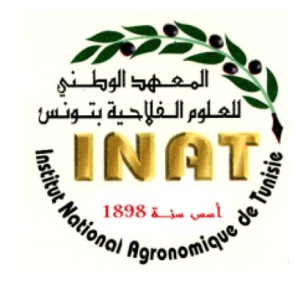 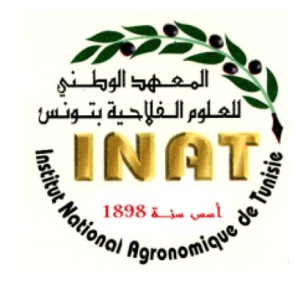 